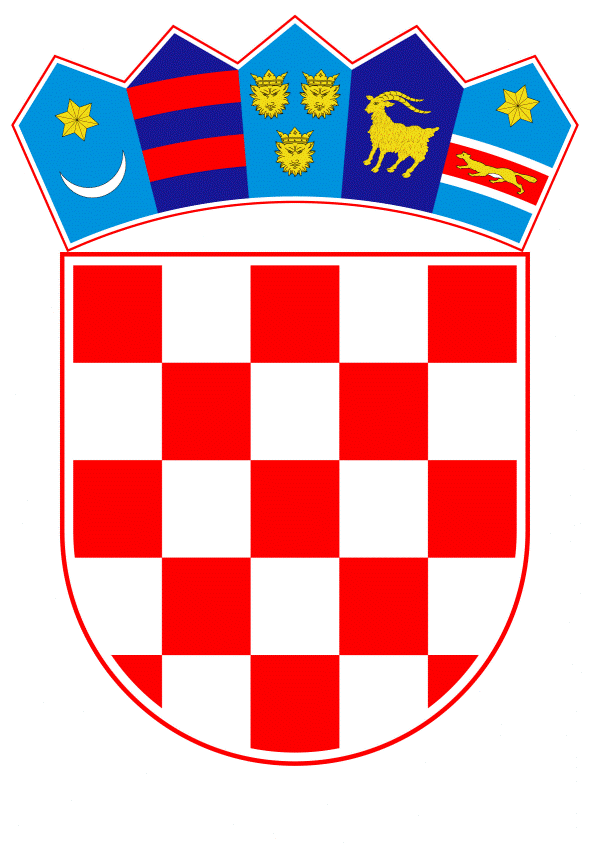 VLADA REPUBLIKE HRVATSKEZagreb, 7. veljače 2019.______________________________________________________________________________________________________________________________________________________________________________________________________________________________										PRIJEDLOGKlasa:		Urbroj:	Zagreb,										PREDSJEDNIKU HRVATSKOGA SABORAPredmet:	Zastupničko pitanje doc. dr. sc. Marka Vučetića, u vezi s parkirnim mjestima i pristupnim putem stambenoj zgradi u Gradu Zadru - odgovor Vlade		Zastupnik u Hrvatskome saboru, doc. dr. sc. Marko Vučetić, postavio je, sukladno s člankom 140. Poslovnika Hrvatskoga sabora (Narodne novine, br. 81/13, 113/16, 69/17 i 29/18), zastupničko pitanje u vezi s parkirnim mjestima i pristupnim putem stambenoj zgradi u Gradu Zadru.		U odnosu na navedeno zastupničko pitanje izvješćujemo Vas da je predmetno pitanje u nadležnosti Grada Zadra. 								     	          PREDSJEDNIK   									  mr. sc. Andrej PlenkovićPredlagatelj:Glavno tajništvo Vlade Republike HrvatskePredmet:Verifikacija odgovora na zastupničko pitanje doc. dr. sc. Marka Vučetića, u vezi s parkirnim mjestima i pristupnim putem stambenoj zgradi u Gradu Zadru